深圳枫尚邀你一起再次重温那青涩绽放枝头的青春岁月，在这逝去如流水的年华里挽起那些过往的年华。趁你还未老去，趁她恰好青春！@上海spa养生会所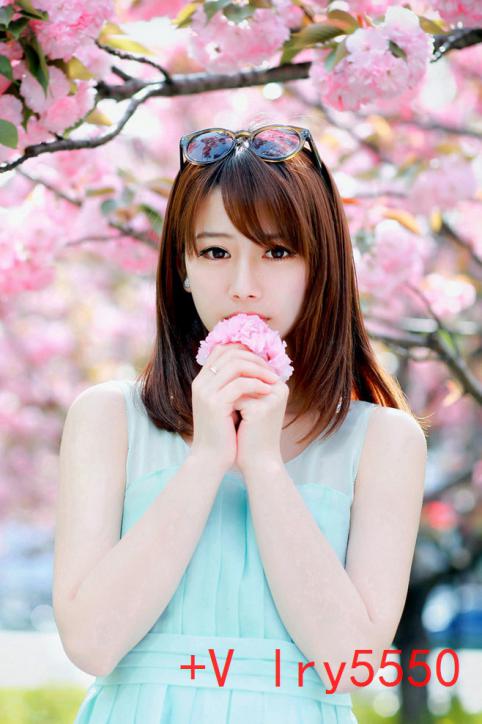 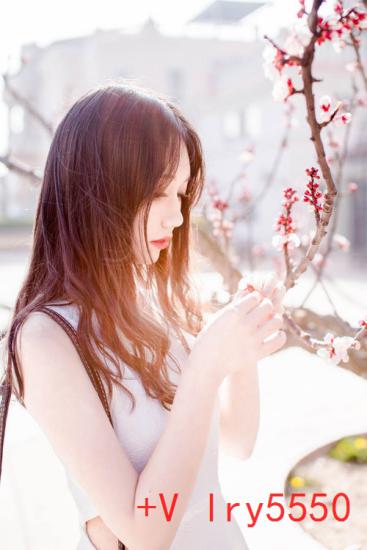 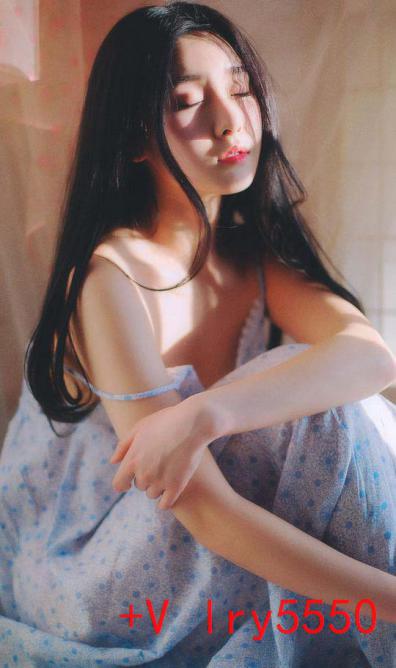 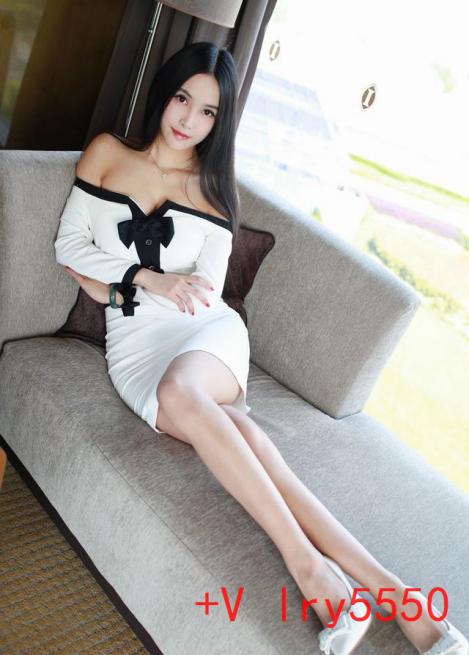 